岩手県医師会　　行　　　　　　　　　　　　ＦＡＸ０１９－６５４－３５８９令和５年度岩手県医師会産業医・スポーツ医研修会１．日時　令和６年１月２７日(土)　１４：００～２．場所　岩手県医師会館　４階ホール　　　郡市医師会サテライト会場３．単位　基礎研修後期5単位　生涯研修更新1単位・専門4単位　　　　　日医認定健康スポーツ医再研修２単位　該当講演：津下一代様、澤田智史様４．費用　無料５．講演　　公益社団法人日本医師会運動・健康スポーツ医学委員会　委員長　　　　　　　　　　津下　一代　　　岩手医科大学医療工学講座　准教授　　　　　　　　　　　　　　澤田　智史岩手労働局労働基準部労災補償課長　　　　　　　　　　　　　　菊地　嘉晃岩手医科大学臨床腫瘍学講座　教授岩手医科大学付属病院　がんセンター長　　　　　　　　　　　　板持　広明産業メンタルヘルスケア株式会社　代表取締役労働衛生コンサルタント・精神科医・産業医　　　　　　　　　　後藤　　剛【参加申込書】下記ご記入の上、ファクシミリにて岩手県医師会宛お送り下さい。　★1月15日（月）までにお申し込み願います。◇◇お問合せ先◇◇岩手県医師会　TEL019-651-1455 FAX019-654-3589E-mail: fujisawa-ta@iwatemed.jp担当：藤澤所属郡市医師会名　　　医師会氏　　　　　　名所属医療機関連絡先Tel:（　　　　　　　　　　　　　　　）日医認定産業医資格　　　　有　　　　　無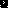 